Lesson 6 Practice ProblemsTriangle  is isosceles with congruent sides  and . Which additional given information is sufficient for showing that triangle  is isosceles? Select all that apply.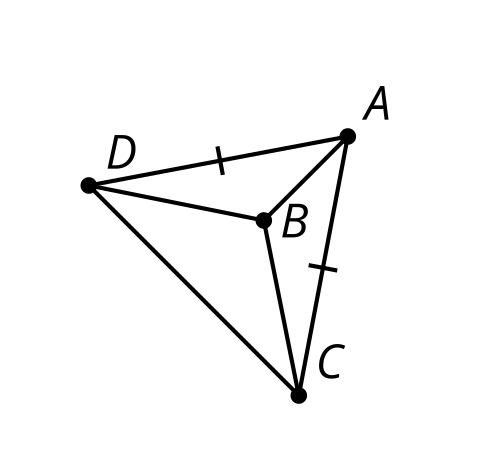 Line  is an angle bisector of .Angle  is congruent to angle .Angle  is congruent to angle .Angle  is congruent to angle .Triangle  is congruent to triangle .Tyler has written an incorrect proof to show that quadrilateral  is a parallelogram. He knows segments  and  are congruent. He also knows angles  and  are congruent. Find the mistake in his proof.Segment  is congruent to itself, so triangle  is congruent to triangle  by Side-Angle-Side Triangle Congruence Theorem.  Since the triangles are congruent, so are the corresponding parts, and so angle  is congruent to .  In quadrilateral ,  is congruent to  and  is parallel to . Since  is parallel to , alternate interior angles  and  are congruent. Since alternate interior angles are congruent,  must be parallel to . Quadrilateral  must be a parallelogram since both pairs of opposite sides are parallel.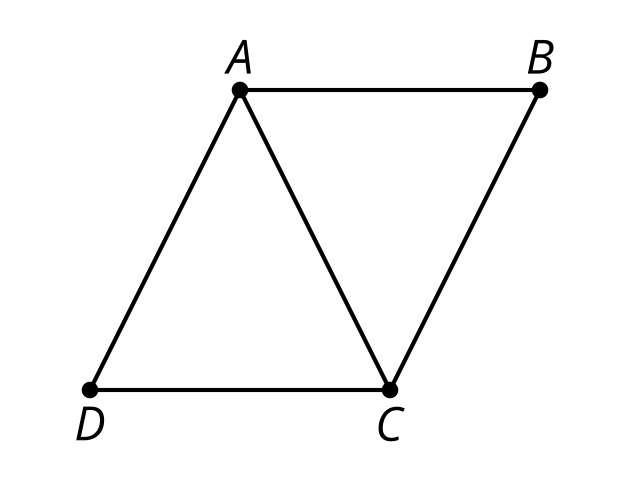 Triangles  and  are isosceles. Angle  has a measure of 18 degrees and angle  has a measure of 48 degrees. Find the measure of angle . and 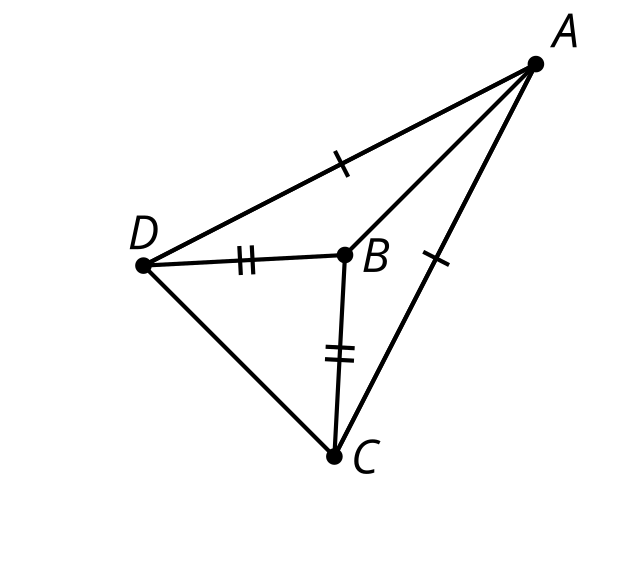 Here are some statements about 2 zigzags. Put them in order to prove figure  is congruent to figure .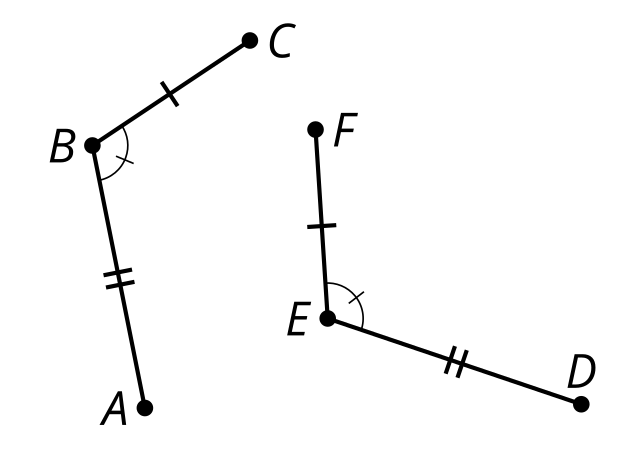 1: If necessary, reflect the image of figure  across  to be sure the image of , which we will call , is on the same side of  as . 2:  must be on ray  since both  and  are on the same side of  and make the same angle with it at .3: Segments  and  are the same length so they are congruent. Therefore, there is a rigid motion that takes  to . Apply that rigid motion to figure .4: Since points  and  are the same distance along the same ray from  they have to be in the same place.5: Therefore, figure  is congruent to figure .(From Unit 2, Lesson 5.)Match each statement using only the information shown in the pairs of congruent triangles.The 2 angles and the included side of one triangle are congruent to 2 angles and the included side of another triangle.In the 2 triangles there are 3 pairs of congruent sides.The 2 sides and the included angle of one triangle are congruent to 2 sides and the included angle of another triangle.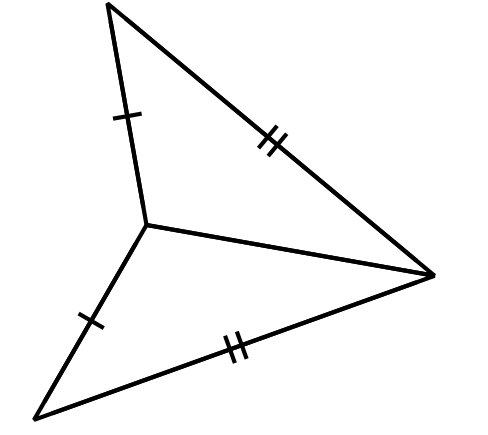 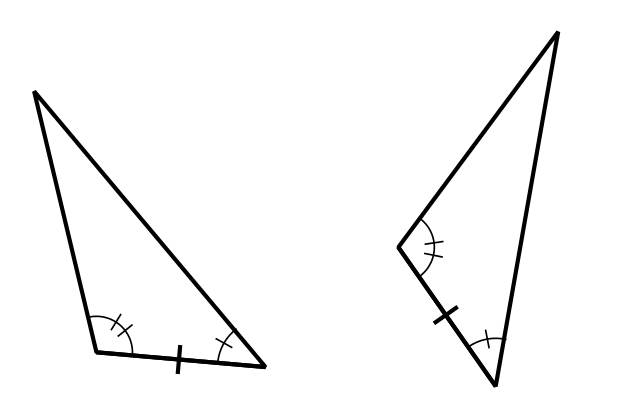 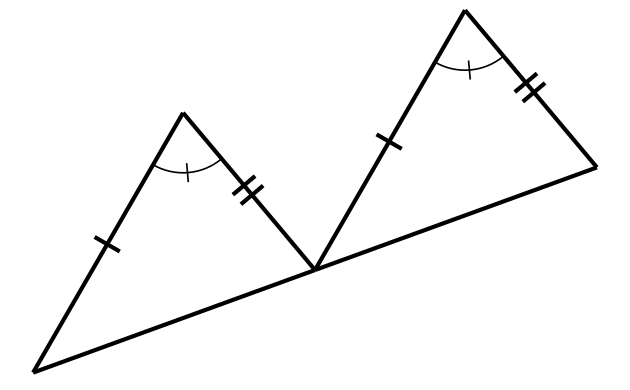 (From Unit 2, Lesson 4.)Triangle  is congruent to triangle . So, Priya knows that there is a sequence of rigid motions that takes  to .  Select all true statements after the transformations: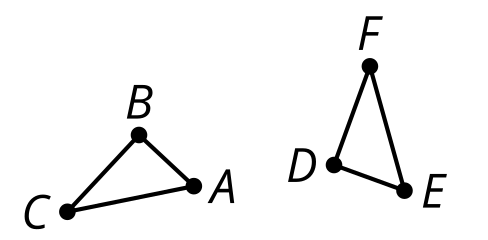 Segment  coincides with segment .Segment  coincides with segment .Segment  coincides with segment .Angle  coincides with angle .Angle  coincides with angle .(From Unit 2, Lesson 3.)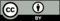 © CC BY 2019 by Illustrative Mathematics®